Colegio Sagrada Familia de Nazareth                                                                                            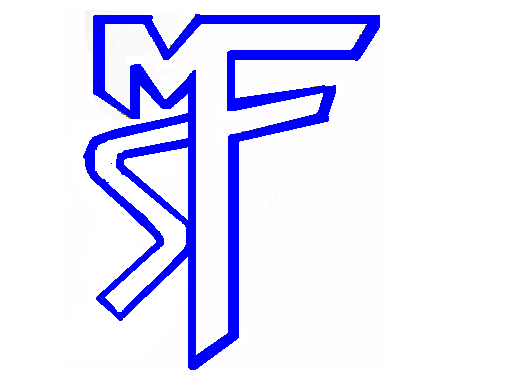 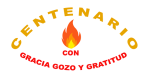 Plan PedagógicoTutorial para padres y apoderados29 de Junio al 3 de JulioCurso 3° A-BAsignaturaInglés Profesor Ernesto PintoObjetivo  OA 6: Leer y demostrar comprensión de textos presentados, identificando vocabulario Material para utilizar en actividadesComputador o celular con acceso a internetCuaderno de inglésLápiz, goma, lápices de coloresDiccionario de ingles Tutorial de actividadesEstimados Padres y Apoderados, reciban un cordial saludo. Esta semana estaremos reforzando el vocabulario correspondiente a las rutinas diarias en inglés. Para esto se ha creado una presentación en la que aparecen imágenes y las palabras en inglés que corresponden a las rutinas. Deberán, en sus computadores o teléfonos celulares, ingresar a la presentación en www.join.nearpod y acceder a esta a través del código o link que se adjunta: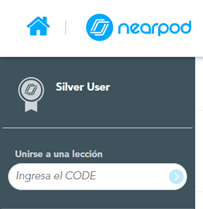 Registrarse con el código IGBCRTendrán que hacer lo siguiente:Revisar la presentación e identificar las rutinas. En la segunda presentación deberánResponder a las preguntas que se hacen en la segunda presentación. Para ingresas use el link o el código que se adjunta  (PFTCV)Enviar foto/pantallazo de las actividades a:  e.pinto@colegiosfnvalpo.cl No duden en escribir a mi correo si se les presenta algún inconveniente, para ayudarlos en el trabajo.Reciban un afectuoso saludoProfesor, Ernesto Pinto     Código   IGBCRhttps://share.nearpod.com/vsph/4L3SfswnMu Código PFTCVhttps://share.nearpod.com/vsph/TvugoHDRMu Código   IGBCRhttps://share.nearpod.com/vsph/4L3SfswnMu Código PFTCVhttps://share.nearpod.com/vsph/TvugoHDRMu 